Stagione Sportiva 2022/2023Comunicato Ufficiale N° 40 del 28/09/2022SOMMARIOSOMMARIO	1COMUNICAZIONI DELLA F.I.G.C.	1COMUNICAZIONI DELLA L.N.D.	1COMUNICAZIONI DEL COMITATO REGIONALE	1COMUNICAZIONI DELLA F.I.G.C.COMUNICAZIONI DELLA L.N.D.COMUNICAZIONI DEL COMITATO REGIONALECAMPIONATO TERZA CATEGORIASi pubblicano, di seguito, i gironi del Campionato in epigrafe  CAMPIONATO   3C 34 TERZA CATEGORIA PESARO          GIRONE       A                                  69076  A.S.   BORGO PACE                      951905  U.S.D. FURLO                           951554  A.S.D. GALLO FOOTBALL                  951683  A.S.D. MONTE GRIMANO TERME             953154  A.S.D. MONTELABBATE                    955253  ASDC   PIANDIMELETO                    955012  A.S.D. PIEVE DI CAGNA                  700572  A.S.D. PIOBBICO 90                     941375  A.S.D. POLE CALCIO                     953931  A.S.D. POLISPORTIVA BOTTEGA SSD        954810  SSDARL SAMMARTINESE NEXT GEN           949763  A.S.D. SAN SILVESTRO                   947149  A.S.D. SANTANGIOLESE                    71655  A.S.   TORRE                           955170  A.S.D. VIGOR CAPRAZZINO      GIRONE       B                                  71279  A.D.C. BABBUCCE                        952033  A.S.D. CESANE                          938431  A.S.D. GRADARA CALCIO                  953658  A.S.D. I.E.S. DINI                      80937  A.S.D. JUNIOR CENTRO CITTA             951855  A.S.D. MAROSO MONDOLFO                 700347  G.S.   NOVILARA CALCIO                 952136  A.S.D. NUOVA BEDOSTI                   936158  A.S.D. OLIMPYA VILLA PALOMBARA         949432  A.S.D. REAL METAURO 2018               951978  A.S.D. REAL MOMBAROCCIO                 80182  A.C.   S.ANGELO                        945744  S.S.D. TRE PONTI SRL                   954972  A.S.D. V.F. PESARO                     921236  A.S.D. VIRTUS CASTELVECCHIO 1984    CAMPIONATO   3C 31 TERZA CATEGORIA ANCONA          GIRONE       C                                 700614  S.S.D. CALCIO PIANELLO VALLESINA        62241  POL.   FRONTONESE                      938204  A.S.D. GALASSIA SPORT                  917163  U.S.   JUNIORJESINA LIBERTAS ASD       949722  A.S.D. L.EUROPA LUCIANO BOCCHINI       955184  A.S.D. MONTE ROBERTO CALCIO              6820  S.S.   OSTRA                            68629  POL.   POGGIO S.MARCELLO A.S.D.        952047  A.D.   POL. SERRA SANT ABBONDIO        949430  A.S.D. POLVERIGI C5                    945264  A.S.D. REAL SASSOFERRATO               947278  A.S.D. RENATO LUPETTI CALCIO           920963  A.S.D. ROSORA ANGELI                   953091  A.S.D. VIRTUS CORINALDO         GIRONE       D                                                                              700366  U.S.D. ACLI VILLA MUSONE                71836  A.S.D. ATLETICO ANCONA 1983            947201  A.S.D. ATLETICO CONERO                 921190  A.S.D. ATLETICO 2008                   953169  A.S.D. BORGO MOLINO                    916133  A.S.D. EUROPA CALCIO COSTABIANCA       943430  A.S.D. GIOVANE OFFAGNA S.B.A.          952048  A.S.D. NUOVA AQUILA                    937749  SSDARL OSIMOSTAZIONE C.D.              204948  A.S.D. PONTEROSSO CALCIO               916085  A.S.D. REAL CASEBRUCIATE               918924  A.S.D. REAL CASTELFIDARDO              955014  A.S.D. REAL PORTO SENIGALLIA           951553  A.S.D. UNION PICENA   CAMPIONATO   3C 33 TERZA CATEGORIA MACERATA       GIRONE       E                                932969  U.S.   ABBADIENSE                     952917  A.S.D. CAMERINO CASTELRAIMONDO        947199  A.S.D. CORRIDONIA FOOTBALL CLUB       912467  S.G.C. GIOVANILE CORRIDONIENSE        947630  A.S.D. GIOVANILE NICOLO CESELLI       955031  A.S.D. HELVIA RECINA 1975             947613  A.S.D. LORESE CALCIO                   66176  A.S.D. MONTE S.MARTINO                941355  A.S.D. NUOVA POL. COLBUCCARO          919562  SSDARL SAN GINESIO CALCIO              81555  POL.   SERRALTA                       932918  A.S.D. SFORZACOSTA 2010               955143  A.S.D. STESE                          938228  A.S.D. VEREGRENSE CALCIO              700068  A.S.D. VIS CIVITANOVA     CAMPIONATO   3C 35 TERZA CATEGORIA FERMO           GIRONE       F                                 938106  A.S.D. ATLETICO M.U. CALCIO 84          69883  A.S.D. CAMPIGLIONE M.URANO              72908  POL.   CAMPOFILONE                     650727  POL.   GROTTESE A.S.D.                 947592  A.S.D. INVICTUS GROTTAZZOLINA FC       955016  A.S.D. LA ROBBIA                       949606  A.S.D. LAPEDONESE                      917675  A.S.D. NUOVA FALERIA CALCIO            935984  A.S.D. OLIMPIA P.S.GIORGIO              80180  A.S.D. PONZANO GIBERTO CALCIO          945846  A.S.D. S.C. SERVIGLIANO                949605  A.P.D. SAVE THE YOUTHS M.PACINI        206460  POL.D. SPES VALDASO 1993               913900  A.S.D. TIGNUM MONTEGIORGIO              65031  A.S.   TORRESE                         916000  A.S.D. UNION CALCIO S.G.    CAMPIONATO   3C 35 TERZA CATEGORIA FERMO           GIRONE       G                                953218 A.S.D. APPIGNANO 2020      952172 A.S.D. ATLETICO SAN BEACH 2019         58339 POL.   CARASSAI                       949669 A.S.D. COLLISPORTVILLAGE              936136 A.S.D. CROCE DI CASALE                949720 A.S.D. MICIO UNITED                   954013 A.S.D. MONTELPARO                     951552 A.S.D. POLISPORTIVA ALTIDONA          205335 SSDARL POLISPORTIVA BORGOSOLESTA       71427 A.S.D. POLISPORTIVA COSSINEA          954008 A.S.D. POLISPORTIVA PIANDICONTRO      910308 A.S.D. PORTA ROMANA                    71434 A.S.D. ROCCAFLUVIONE                  955144 A.S.D. VENAROTTESE 2022               943567 A.S.D. VIS STELLA MSP CAMPIONATO JUNIORES UNDER 19 PROVINCIALESi pubblicano, di seguito, i gironi del Campionato in epigrafe  CAMPIONATO   PJ J4 JUNIORES UNDER 19 PROVINC.PU      GIRONE       A                                 910979  A.S.D. ACCADEMIA GRANATA L.E.           68085  U.P.   ARZILLA                          67315         C.S.I.DELFINO FANO              945275  A.S.D. CARISSIMI 2016                  930142  A.S.D. DELLA ROVERE CALCIO             945266  A.S.D. FALCONARESE 1919                 59464  A.S.D. POL. LUNANO                     949432  A.S.D. REAL METAURO 2018                71072  POL.   S.VENERANDA                      80011  A.S.D. TRECASTELLI POLISPORTIVA        920599  POL.D. VISMARA 2008   CAMPIONATO   PJ J1 JUNIORES UNDER 19 PROVINC. -AN      GIRONE       B                                     700397  U.S.D. AGUGLIANO POLVERIGI                  74536  A.S.D. AURORA CALCIO JESI                   75960  ASD.P. CANDIA BARACCOLA ASPIO               14920  A.S.D. CUPRAMONTANA G.IPPOLITI             917163  U.S.   JUNIORJESINA LIBERTAS ASD            77738  A.S.D. LE TORRI CASTELPLANIO               917164  C.S.   LORETO A.D.                         200884  A.S.D. PALOMBINA VECCHIA                   700545  A.S.D. PIETRALACROCE 73                    919196  F.C.D. REAL CAMERANESE                      66941  A.S.D. SAN BIAGIO   CAMPIONATO   PJ J3 JUNIORES UNDER 19 PROVINC. -MC      GIRONE       C                                     949433  A.S.D. ATLETICO MACERATA                   700464  A.S.D. CALDAROLA G.N.C.                    700056  A.S.D. CINGOLANA SAN FRANCESCO             700007  A.S.D. FOLGORE CASTELRAIMONDO               74777  A.S.D. JUVENTUS CLUB TOLENTINO             947613  A.S.D. LORESE CALCIO                        80938  A.S.D. MONTECASSIANO CALCIO                 80013  A.S.D. MONTECOSARO                         914016  A.S.D. MONTEMILONE POLLENZA                945406  S.S.   SETTEMPEDA A.S.D.                    70301  C.S.   VILLA MUSONE    CAMPIONATO   PJ J2 JUNIORES UNDER 19 PROVINC. -AP      GIRONE       D                                     700111  A.S.D. CASETTE D ETE 1968                  914465  POL.   CASTIGNANO A.S.D.                   949212  A.S.D. CENTOBUCHI 1972 MP                   67124  U.S.   COMUNANZA                            75400  A.S.D. CUPRENSE 1933                       943458  A.S.D. F.C. PEDASO 1969                    938382  A.S.D. FC TORRIONE CALCIO 1919             910308  A.S.D. PORTA ROMANA                        700542  A.D.P. SANTA MARIA APPARENTE               650729  A.S.   UNIONE PIAZZA IMMACOLATA            953911  A.S.D. USA FERMO 2021                                                                Pubblicato in Ancona ed affisso all’albo del C.R. M. il 28/09/2022.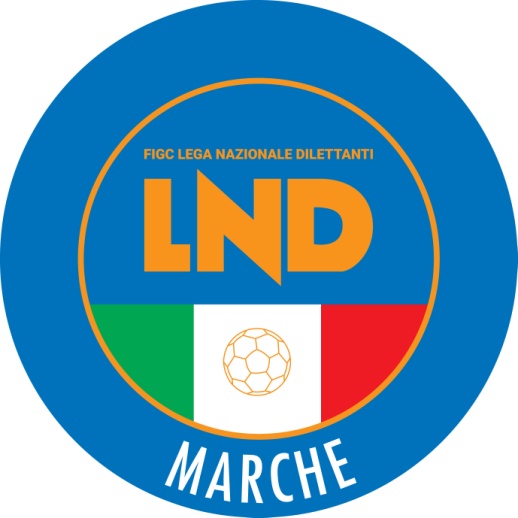 Federazione Italiana Giuoco CalcioLega Nazionale DilettantiCOMITATO REGIONALE MARCHEVia Schiavoni, snc - 60131 ANCONACENTRALINO: 071 285601 - FAX: 071 28560403sito internet: www.figcmarche.it                         e-mail: crlnd.marche01@figc.itpec: marche@pec.figcmarche.it  Il Segretario(Angelo Castellana)Il Presidente(Ivo Panichi)